Objednávka č.  458/2023na faktuře uvádějte vždy č. objednávkyObjednatel	DodavatelMěsto Nový Bydžov	Obchodní firma : MIBAG sanace spol. s r.o.	Masarykovo náměstí 1	Sídlo :	  Na Radosti 402/504 01 NOVÝ BYDŽOV			  Zličín			  15521 Praha 5  IČ :         00269247	IČ : 	25773062DIČ : CZ00269247	DIČ :  CZ25773062Plátce DPHLhůta plnění : 18.10.2023 -30.11.2023		Cena s DPH : 604 173,57Kč 			Dne: 18.10.2023Vyřizuje / tel. : Akceptace dne 23.10.2023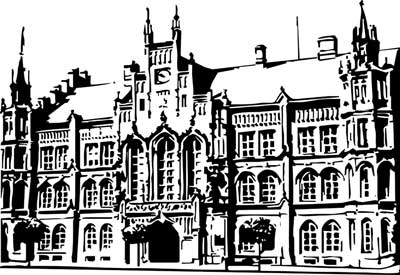 Město Nový BydžovMasarykovo náměstí 1, 504 01 Nový BydžovID schránky v ISDS: 2umb8hkObjednáváme u Vás sanační práce a technické vysoušení prostor objektu Městského muzea, Masarykovo náměstí č. p. 507 v Novém Bydžově. Vlivem přívalových dešťů došlo k zaplavení prostor 1.PP – celý půdorys podzemního podlaží.Zaměření prostor vč. technického dozoru = 24.756,00 Kč. Sanační práce = 150.274,00 Kč. Technické vysoušení = 289.557,00 Kč. Rozpočtové náklady – doprava = 34.730,00 Kč.ODPAPoložkaZPÚZORJORGORGKč3613517103020302        604 173,57Předběžnou kontrolu provedl a nárok schválil:Předběžnou kontrolu provedl a nárok schválil:Předběžnou kontrolu provedl a nárok schválil:Předběžnou kontrolu provedl a nárok schválil:Předběžnou kontrolu provedl a nárok schválil:Předběžnou kontrolu provedl a nárok schválil:Příkazce operace: 23.10.2023 06:59:12Příkazce operace: 23.10.2023 06:59:12Příkazce operace: 23.10.2023 06:59:12Příkazce operace: 23.10.2023 06:59:12Příkazce operace: 23.10.2023 06:59:12Příkazce operace: 23.10.2023 06:59:12Správce rozpočtu:  Správce rozpočtu:  Správce rozpočtu:  Správce rozpočtu:  Správce rozpočtu:  Správce rozpočtu:  Datum: 23.10.2023Datum: 23.10.2023Datum: 23.10.2023